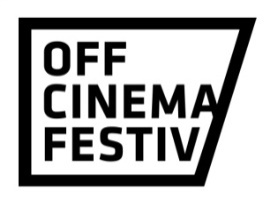 KARTA ZGŁOSZENIA ENTRY FORM21. MFFD OFF CINEMA 18-22.10.2017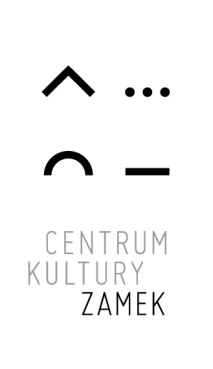 NARODOWOŚĆ/ NATIONALITY:
 NOŚNIK, NA KTÓRYM FILM BĘDZIE DOSTARCZONY DO SELEKCJI FESTIWALU/ FORMAT OF THE SELECTION COPY: 
DVD Video (Region 0,2);         Blu ray (Region B/2);         MP4
link z możliwością pobrania w rozdzielczości nie mniejszej niż 720p/ download link with resolution no lower than 720p NOŚNIK, NA KTÓRYM FILM BĘDZIE DOSTARCZONY DO SELEKCJI FESTIWALU/ FORMAT OF THE SELECTION COPY: 
DVD Video (Region 0,2);         Blu ray (Region B/2);         MP4
link z możliwością pobrania w rozdzielczości nie mniejszej niż 720p/ download link with resolution no lower than 720p   FORMAT OBRAZU/ ASPECT RATIO:  16:9    4:3  INNY/OTHER:   FORMAT OBRAZU/ ASPECT RATIO:  16:9    4:3  INNY/OTHER: 